SİHİRLİ FISTIKOkulumuz öğretmenleri tarafından Gaziantep ilinin tarihi mekanlarını, tarihi şahsiyetlerini ve kültürünü işleyen  macera türünde bir hikaye kitabı yazıldı.Çalışmanın Amaç ve Hedefleri     Bu  çalışmanın  amacı  ilköğretim  çağındaki  çocuklarımıza  okuma alışkanlığı  kazandırmak, onlara  kitap  sevgisi  aşılamak, yaşadığımız bölgenin tarihini, kültürünü kavramalarını ve bölgenin tanıtımını sağlamaktır.  Diğer bir amacı da bu projede çalışan öğretmen arkadaşlarımızın   kendilerini  geliştirmesine katkı sağlamaktır.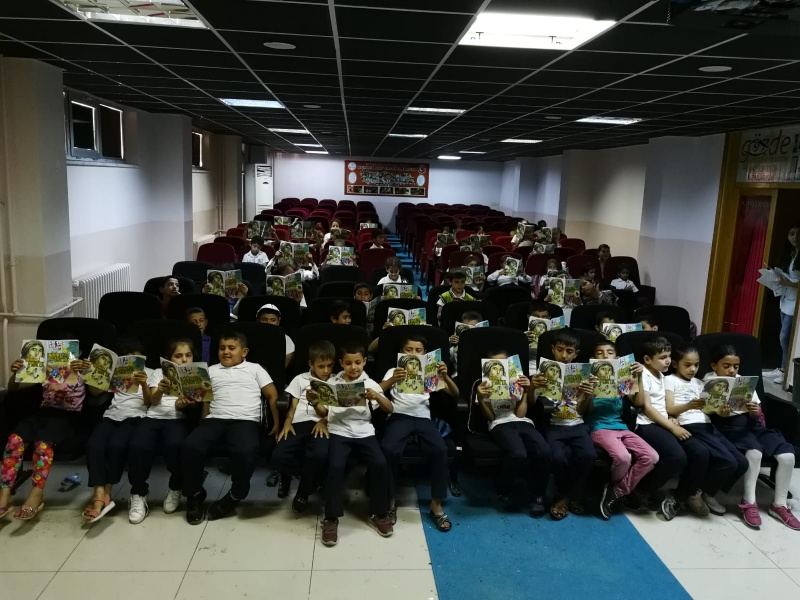 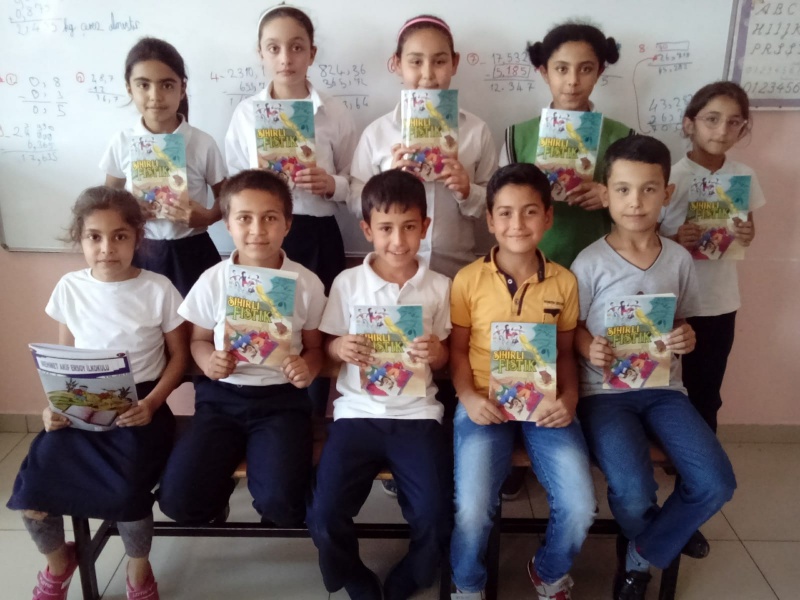 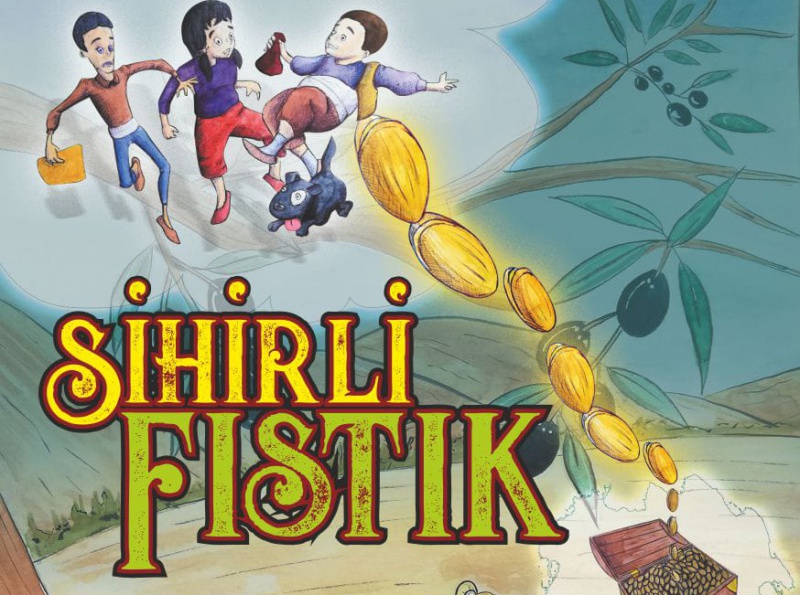 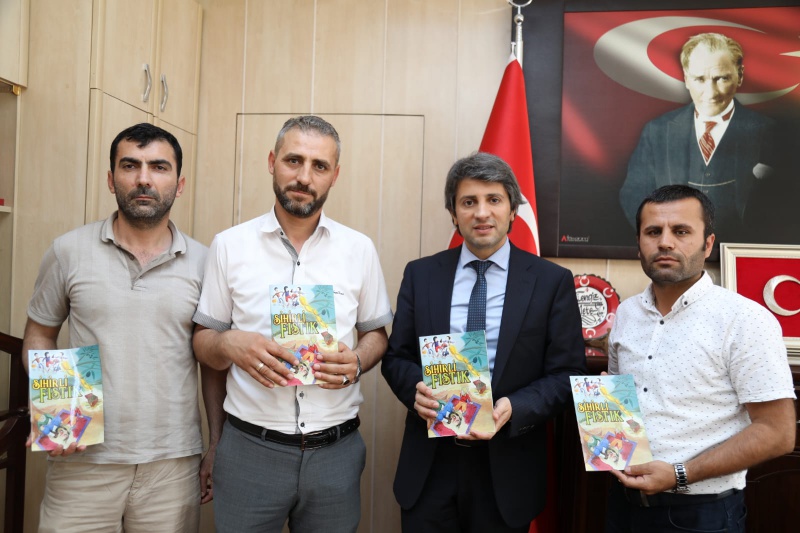 Proje YürütücüleriOsman KAYA				Murat ERTİK			Serap PALAZ DAĞNilgün BURCA ÇAKMAK						Emine YEŞİLYURT